Sie sind unter uns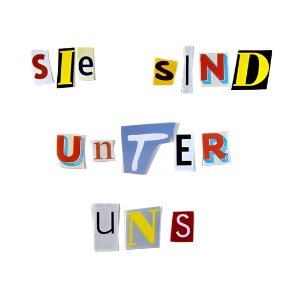 Ein Podcast über Verschwörungstheorien__________________________________________________________________________________Shownotes zu Episode 8
„Wie umgehen mit Verschwörungstheorien?“Inhalt:In der achten und letzten Folge von SIE SIND UNTER UNS werfen Thomas Stelzl und Anna Lindig einen Blick zurück auf die bisherigen sieben Folgen. Danach berichtet Sylvia Weiß im Experteninterview von ihrer Arbeit für die Beratungsstelle veritas, die Hilfe für die Betroffenen von Verschwörungserzählungen bietet. Dabei werden verschiedene Tipps gegeben, wie man auf privater und gesamtgesellschaftlicher Ebene mit Verschwörungstheorien und denen, die an sie glauben, umgehen sollte.Website:Alle Folgen von SIE SIND UNTER UNS sowie umfangreiche Begleitmaterialien sind kostenlos verfügbar unter: blog.dilab.uni-passau.de/sie-sind/ oder tinyurl.com/sie-sind. Anmerkungen:05:19 „ARD-Faktenfinder.“ ARD, o.D., www.tagesschau.de/faktenfinder/. Es gibt auch einen „Faktenfinder-Podcast“, dieser findet sich hier:  www.tagesschau.de/faktenfinder/podcast/.05:37 Das 19 Seiten lange „Debunking Handbook 2020“ von Stephan Lewandowsky et al. kann in vielen Sprachen kostenlos abgerufen werden unter: skepticalscience.com/debunking-handbook-2020-downloads-translations.html.	Der Titel der deutschen Übersetzung lautet:
Lewandowsky, Stephan et al. „Wiederlegen, aber richtig 2020.“ Übersetzt von Bärbel Winkler und Timo Lubitz, SkepticalScience, 2020, skepticalscience.com/docs/DebunkingHandbook2020-German.pdf. 08:23 Der etwa 20 Seiten lange „Guide to Conspiracy Theories“ des EU-finanzierten Forschungsnetzwerks COMPACT (Comparative Analysis of Conspiracy Theories) kann in verschiedenen sprachen kostenlos abgerufen werden unter: conspiracytheories.eu/education/guide-and-recommendations/.	Der Titel der deutschen Übersetzung lautet:
COMPACT Education Group. „Leitfaden Verschwörungstheorien.“ Übersetzt von Alexandra Dempe, COMPACT [Comparative Analysis of Conspiracy Theories], April 2020, conspiracytheories.eu/_wpx/wp-content/uploads/2021/01/COMPACT_Guide_German-1.pdf. 08:31 Das 12 Seiten lange „Handbuch über Verschwörungsmythen“ (engl. „The Conspiracy Theory Handbook“) von Stephan Lewandowsky und John Cook kann in vielen Sprachen kostenlos abgerufen werden unter: sks.to/conspiracy.  	Die deutschen Übersetzung findet sich hier:
Lewandowsky, Stephan und John Cook: „Das Handbuch über Verschwörungsmythen.“ Übersetzt von Bärbel Winkler et al., ScepticalScience, 2020, skepticalscience.com/docs/ConspiracyTheoryHandbook_German.pdf.09:50 Informationen und Kontakt zu „Veritas. Beratunsstelle für Betroffene von Verschwörungserzählungen“ finden sich hier: veritas-beratung.de. Veritas steht unter der Trägerschaft von Cultures Interactive (www.cultures-interactive.de/de/veritas.html). 10:25 Sylvia Weiß arbeitet seit August 2021 als Beraterin bei Veritas und ist bereits seit 2019 in verschiedenen Projekten bei Cultures Interactive aktiv. Weitere Infos unter: veritas-beratung.de/%C3%BCberuns.html. 20:35 Zur Verteilung von Verschwörungsglaube innerhalb des politischen Spektrums kann z.B. die aktuelle Ausgabe der „Mitte-Studie“ (Zick und Beate Küpper. Die Geforderte Mitte. Rechtsextreme und demokratiegefährdende Einstellungen in Deutschland 2020/21. Verlag J.H.W. Dietz Nachf., 2021.) herangezogen werden. Abbildung 9.1 (Seite 296) zeigt dort etwa die „[d]urchschnittliche Zustimmung zu Verschwörungserzählungen […] nach politischer Selbstverortung“. Die Studie kann unter www.fes.de/referat-demokratie-gesellschaft-und-innovation/gegen-rechtsextremismus/mitte-studie-2021 kostenlos heruntergeladen oder in gedruckter Form angefordert werden.33:06 Ein Bericht zum Sophie-Scholl-Vergleich durch „Jana aus Kassel” findet sich hier:
Burghardt, Peter. „Vorfall bei ‚Querdenken’-Demo: ‚Ja, hallo, ich bin Jana aus Kassel‘.“ Süddeutsche Zeitung, 22. November 2020, www.sueddeutsche.de/politik/hannover-sophie-scholl-querdenken-coronavirus-1.5123595.36:16 Infos zum Verein Sekten-Info Nordrhein-Westfalen e.V. finden sich hier: sekten-info-nrw.de.Eine Auflistung weiterer Hilfs- und Beratungsangebote aus dem Bereich Sekten-Ausstieg bietet etwa der BR unter: Jarde, Martin. „So gelingt der Sekten-Ausstieg: Hilfe und Beratungsstellen.” Bayerischer Rundfunk, 6. Dezember 2022, www.br.de/nachrichten/deutschland-welt/so-gelingt-der-sekten-ausstieg-hilfe-und-beratungsstellen,THxlH0X. 36:27 Eine Auflistung verschiedener regionaler Anlaufstellen zur Mobilen Beratung gegen Rechtsextremismus findet sich auf der Seite des Bundesverbands Mobile Beratung: www.bundesverband-mobile-beratung.de/angebote/vor-ort/#1448886234780-631b95a7-df15.36:35 Informationen zu Beratungsstelle „entschwört“ der pad (präventive, altersübergreifende Dienste im sozialen Bereich) gGmbH finden sich hier: entschwoert.de/.39:53 Zitat COMPACT Education Group zum Thema Prebunking aus:
COMPACT Education Group. „Leitfaden Verschwörungstheorien.“ Übersetzt von Alexandra Dempe, COMPACT [Comparative Analysis of Conspiracy Theories], April 2020, conspiracytheories.eu/_wpx/wp-content/uploads/2021/01/COMPACT_Guide_German-1.pdf, S. 14.              „Eine solche Impfung besteht aus zwei Elementen: (1) der ausdrücklichen Warnung vor einer drohenden      
Gefahr und (2) der Widerlegung des antizipierten Verschwörungsarguments, das den vermeintlich drohenden Irrtum aufdecken soll.“40:18 Jolley, Daniel und Karen Douglas. „Prevention Is Better than Cure: Addressing Anti-Vaccine Conspiracy Theories.“ Journal of Applied Social Psychology, Vol. 47, Nr. 8, 2017, S. 459-469. Wiley Online Library, 28. Juni 2017, doi.org/10.1111/jasp.12453.40:28 siehe 39:53Tipps des Tages:46:08 Website der COMPACT Education Group bzw. des Forschungsnetzwerks COMPACT (Comparative Analysis of Conspiracy Theories): www.conspiracytheries.eu/education. Dort finden sich auch:46:19 Lewandowsky, Stephan und John Cook: „Das Handbuch über Verschwörungsmythen.“ Übersetzt von Bärbel Winkler et al., ScepticalScience, 2020, skepticalscience.com/docs/ConspiracyTheoryHandbook_German.pdf.46:31 Links zu weiteren hilfreichen Materialien finden sich auf der Website des Forschungsnetzwerks COMPACT (conspiracytheories.eu) unter Education/Resources/Reading Materials: conspiracytheories.eu/education/resources/reading-materials/.46:41 Nollet, Fleur and Jaap Tanja. „Conspiracy Theories in the Clasroom. How to Deal with These Issues as a Teacher.“ Übersetzt von Henriette Schoemaker, Anne Frank Stichting/School & Veiligheid Foundation, März 2020, www.annefrank.org/nl/downloads/filer_public/52/f3/52f384d7-6109-4871-8236-a85524665eb6/conspiracy_thinking_in_the_classroom_3.pdf.46:53 Lewandowsky, Stephan et al. „Wiederlegen, aber richtig 2020. [Debunking Handbook.]“ Übersetzt von Bärbel Winkler und Timo Lubitz, SkepticalScience, 2020, skepticalscience.com/docs/DebunkingHandbook2020-German.pdf.Zusatztipp: „Ukraine-Krieg: So erkennen Sie Fake News.“ Bundesministerium für Bildung und Forschung, 10. März 2022, www.bmbf.de/bmbf/shareddocs/kurzmeldungen/de/2022/03/ukraine-krieg-fake-news-erkennen.html.Zusatztipp: Checklisten von ZEBRA-BW (Zentrale Beratungsstelle für Weltanschauungsfragen BW), abrufbar unter: zebra-bw.com/checklisten/. 47:06 Brodnig, Ingrid. Einspruch! Verschwörungsmythen und Fake News kontern – in der Familie, im Freundeskreis und online. Brandstätter, 2021. Eine vergünstigte Ausgabe ist verfügbar über die Bayerische Landeszentrale für politische Bildungsarbeit: www.blz.bayern.de/einspruch-verschwoerungsmythen-und-fake-news-kontern-in-der-familie-im-freundeskreis-und-online_p_31.html.Quellenangaben:Titelsong (bearbeitet in Intro und Outro): „Metaphor“ by Jason Shaw on AudionautiX is licensed under CC BY 4.0, URL: audionautix.com/Music/Metaphor.mp3.Sie sind unter uns - ein Podcast über Verschwörungstheorien entstand im Rahmen des BMBF-geförderten Projekts SKILL.de (www.skill.uni-passau.de) an der Universität Passau. Episode 8 wurde produziert von Thomas Stelzl unter Mitarbeit von Anna Lindig und Annika Becker und ist lizensiert unter einer Creative Commons Namensnennung - Keine Bearbeitung International 4.0 Lizenz. 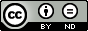 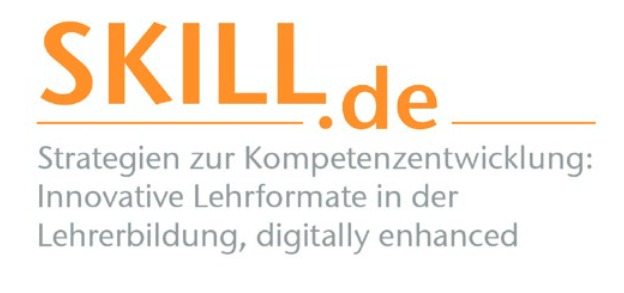 Dieses Dokument wurde erstellt von Thomas Stelzl und Jessica Schneider. Es ist lizensiert unter einer Creative Commons Namensnennung 4.0 International Lizenz. Das SKILL.de-Logo und das Sie sind unter uns-Coverbild sind davon ausgenommen. 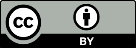 „SKILL.de“ wird im Rahmen der gemeinsamen „Qualitätsoffensive Lehrerbildung“ von Bund und Ländern aus Mitteln des Bundesministeriums für Bildung und Forschung gefördert. FKZ: 0JA1924